						        ……..........................., dnia .......................................................................................     /Imię i nazwisko wnioskodawcy/........................................................................................................................		/Adres/				             WÓJT GMINY LIPNICA MUROWANA ............................................................			32-724 Lipnica Murowana 44             /Telefon kontaktowy/  Zgłoszenie eksploatacjiprzydomowej oczyszczalni ściekówNa podstawie art. 152 ust. 1 ustawy z dnia 27 kwietnia 2001 r. Prawo ochrony środowiska (t.j. Dz. U. z 2022 r. poz. 2556 z późn.zm.) zgłaszam wybudowanie przydomowej oczyszczalni ścieków.Prowadzącym (właścicielem) oczyszczalni jest:……………………………………………………………………………………………………………………………………………………………....................................................(imię , nazwisko , adres zamieszkania)Oczyszczalnia jest zlokalizowana na działce o nr ewidencyjnym …………….…….......... 
położonej w miejscowości ……………………………..…………………………………..Termin rozpoczęcia eksploatacji oczyszczalni ścieków:.…………………………………..Przeznaczenie oczyszczalni (właściwe zaznaczyć):Wyłącznie na potrzeby własne gospodarstwa domowegona inne potrzeby ………………………………………..Przepustowość oczyszczalni wynosi ………….........m3/dobę.Oczyszczone ścieki wprowadzane będą do (właściwe zaznaczyć):ziemi, w granicach gruntu stanowiącego własność …………………………..…….……urządzeń wodnych, w granicach gruntu stanowiącego własność …………..……………Przewidywana ilość ścieków podlegająca oczyszczeniu:  [m3/dobę] .…………..…………Czas funkcjonowania instalacji (dni tygodnia i godziny)(właściwe zaznaczyć):praca w systemie ciągłym (365 dni w roku)okresowo (podać okres) …….……………………………………………………………Rodzaj oczyszczalni ścieków (właściwe zaznaczyć):biologiczna oczyszczalnia ścieków, typ….……………………………………………..oczyszczalnia ścieków z drenażem rozsączalnyminna ………………………………………………………………………………..........Opis stosowanych metod ograniczania wielkości emisji (opis zastosowanej technologii oczyszczania ścieków):………………………………………………………………………………………………………………………………………………………………………………………………………………………………………………………………………………………………………………………………………………………………………………………………………………………………………………………………………………………………Informacja, czy stopień ograniczania wielkości emisji jest zgodny z obowiązującymi przepisami, w tym określenie w (%) na podstawie instrukcji eksploatacji oczyszczalni:- stopnia redukcji BZT5 i zawiesiny ogólnej w ściekach – ścieki wprowadzane do ziemi,- stopnia redukcji BZT5, ChZTCr i zawiesiny ogólnej w ściekach – ścieki wprowadzane do urządzeń wodnych:………………………………………………………………………………………………………………………………………………………………………………………………………………………………………………………………………………………………………………………………………………………………………………………………	Oświadczam, że ścieki oczyszczone w zainstalowanej przydomowej oczyszczalni ścieków spełniają wymogi określone w Rozporządzenie Ministra Gospodarki Morskiej i Żeglugi Śródlądowej z dnia 12 lipca 2019 r. w sprawie substancji szczególnie szkodliwych dla środowiska wodnego oraz warunków, jakie należy spełnić przy wprowadzaniu do wód lub do ziemi ścieków, a także przy odprowadzaniu wód opadowych lub roztopowych do wód lub do urządzeń wodnych.……………………….Podpis zgłaszającegoZałączniki:-  	mapa zasadnicza z naniesieniem lokalizacji oczyszczalni lub powykonawcza inwentaryzacja geodezyjna (oryginał);-  	certyfikat CE i aprobata techniczna IOŚ przydomowej oczyszczalni ścieków;- 	dowód uiszczenia opłaty skarbowej w wysokości 120 zł* nr konta 85 8589 0006 0230 0000 0837 0003*.*zgłoszenie eksploatacji przydomowej oczyszczalni ścieków wybudowanej wyłącznie na potrzeby budownictwa mieszkaniowego jest zwolnione z wnoszenia opłaty skarbowej, zgodnie z art.3 ust.1 pkt.2 ustawy z dnia 16 listopada 2006r (tj. z 2012r poz.1282 z p.zm) o opłacie skarbowej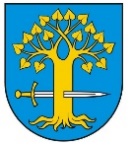 Klauzula informacyjna w zakresie ochrony danych osobowych Zgodnie z art. 13 ust. 1 ust. 2 ogólnego rozporządzenia o ochronie danych osobowych z dnia 27 kwietnia 2016 r. (dalej zwane RODO), informuję, iż:Administratorem Pani/Pana danych osobowych jest Wójt Gminy Lipnica Murowana z siedzibą 
w Urzędzie Gminy Lipnica Murowana, Lipnica Murowana 44, 32-724 Lipnica Murowana. Kontakt 
z administratorem jest możliwy także za pomocą adresu mailowego: gmina@lipnicamurowana.pl lub numeru telefonu 14 634 85 50.Jeśli ma Pani/Pan pytania dotyczące sposobu i zakresu przetwarzania Pani/Pana danych osobowych 
w zakresie działania Urzędu Gminy w Lipnicy Murowanej, a także przysługujących Pani/Panu uprawnień, może się Pani/Pan skontaktować z Inspektorem Ochrony Danych. Funkcję Inspektora Ochrony Danych pełni Pani Patrycja Powroziewicz, kontakt możliwy jest przez adres e-mail: odo@lipnicamurowana.pl, pocztą na adres wskazany powyżej w punkcie 1.Pani/Pana dane osobowe przetwarzane będą w celu:przyjęcia wniosku lub/oraz  wydania decyzji zgodnie z art. 6 ust. 1 lit. c) RODO, tj. przetwarzanie jest niezbędne do realizacji obowiązków ciążących na Administratorze.usprawnienia kontaktu z Panią/Panem za pośrednictwem numeru telefonu lub adresu e-mail, zgodnie z art. 6 ust. 1 lit. a) RODO, tj. na podstawie Pani/Pana zgody.Odbiorcą Pani/Pana danych osobowych będą podmioty publiczne uprawnionym na podstawie odrębnych przepisów, na potrzeby prowadzonych przez nie postępowań, osoby upoważnione do przetwarzania danych osobowych oraz podmioty zewnętrzne realizujące usługi na rzecz Administratora na podstawie podpisanej umowy.Pani/Pana dane osobowe nie będą przekazywane do państw trzecich lub organizacji międzynarodowych.Pani/Pana dane nie będą wykorzystywane do zautomatyzowanego podejmowania decyzji, która opiera się wyłącznie na zautomatyzowanym przetwarzaniu, w tym profilowaniu.Pani/Pana dane osobowe, których podanie jest obowiązkowe będą przechowywane przez okres niezbędny do realizacji celów określonych w pkt 3, a po tym czasie przez okres oraz w zakresie wymaganym przez przepisy powszechnie obowiązującego prawa.Podanie danych kontaktowych we wniosku w postaci numeru telefonu, adresu e-mail jest dobrowolne 
i oznacza wyrażenie zgody na ich przetwarzanie do momentu wycofania przez Panią/Pana zgody.Posiada Pani/Pan prawo :dostępu do swoich danych oraz otrzymania ich kopii,uzupełniania, poprawiania, sprostowania swoich danych,usunięcia danych, gdy ich przetwarzanie nie następuje w celu wywiązania się z obowiązku wynikającego z przepisu prawa lub w ramach sprawowania władzy publicznej,ograniczenia przetwarzania danych,wniesienia sprzeciwu, z przyczyn związanych z Pani/Pana szczególną sytuacją, gdy przetwarzanie danych następuje w ramach sprawowania władzy publicznej.Ma Pani/Pan prawo wniesienia skargi do Prezesa Urzędu Ochrony Danych Osobowych gdy uzna Pani/Pan, iż przetwarzanie danych osobowych Pani/Pana dotyczących narusza przepisy RODO.Podanie obowiązkowych danych osobowych jest wymogiem ustawowym, zgodnie z art. 64 § 2 ustawy z dnia 14 czerwca 1960 r. Kodeks postepowania administracyjnego. 